APPLICATION FOR CHARTER (PAX) TO / FROM MALAYSIA(Specific for Air Ambulance / Medevac / Medivac Operation)NOTES:Complete application will be forwarded to MAVCOM for comment due involving commercial or charter or hire & reward operation (Air Ambulance / Medivac / Medevac). Refer AIC 02/2018.REMINDER: FAOC is a mandatory for any charter / revenue / commercial / hire & reward operation. Refer to CIVIL AVIATION GUIDANCE MATERIAL / CAGM 6005 ( https://www.caam.gov.my/wp-content/uploads/2021/03/CAGM-6005-FAOC.pdf) The following documents should be submitted together with the application form:A copy of valid Air Operator Certificate (AOC);A copy of valid FAOC Malaysia;A copy of Certificate of Registration (COR);A copy of Certificate of Airworthiness (COA);A copy of valid pilot license;A copy of aircraft leasing, if any;A copy of slot time confirmation;A copy of valid insurance coverage;A copy of details cargo manifest / AWB / Pax Manifest (GENDEC);Letter of commitment / Declaration (To be furnished by the aircraft’s owner /aircraft’s operator).(No uplifting any add pax/cgo from Malaysia apart from Manifest/GENDEC)The application will only be processed when all the required documents and information are submitted.The application should reach CAAM at least three (3) working days for pax and cargo ahead of actual flight date and please send the completed form with a covering letter to:		CAAM		No.27 Persiaran Perdana,		Level 4, Podium A, Precinct 4,		Federal Government Administrative Centre,		62618 Putrajaya,		MALAYSIA.          		(Attn: Aviation Industry Unit)		Tel: 		6 03-8871 4234		Fax:		6 03-8889 2642		AFTN:		WMKKYAYX & WMKKYAYTEmail: 	aftn@caam.gov.my or hamdan@caam.gov.my If landing at MILITARY AIRFIELD i.e. KUANTAN Airport (KUA/WMKD), LABUAN Airport (LBU/WBKL), GONG KEDAK (WMGK) please submit separate request to:MARKAS PEMERINTAHAN OPERASI UDARA (Defence Operation Rooms) (A3 – Pusat Operasi Tentera Udara), Pangkalan Udara Subang, 40000 Shah Alam, Selangor Darul EhsanMALAYSIA. Tel:	 +603-7841 7089 / 7090Email:	potu_atoc@yahoo.com If landing at KERTEH Airport (KTE/WMKE), please submit a separate request to:		Mohd Farhan Mohd FauziHead of Facilities & Project ManagementSenai Airport Terminal Services Sdn BhdSenai International Airport81250 Johor Bahru, JohorTel: 607 – 599 4500 Ext: 1602Hp: 019-406 2663Email: farhan@senaiairport.com This application should be copied to:		MANAGERNATIONAL SLOT COORDINATION MALAYSIA (NSCM)		MALAYSIA AIRPORTS (Sepang) SDN. BHD.4TH FLOOR, AIRPORT MANAGEMENT CENTRE,KL INTERNATIONAL AIRPORT64000 KLIA SEPANG, SELANGOR,MALAYSIA.		Tel: 		6 03-8776 3027		Fax:		6 03-8776 3473		SITA:		KULMAXH		Email: 		nscm@malaysiaairports.com.my(Operator (s) is advisedly to coordinate with NSCM for slot time confirmation to avoid delay approval from CAA Malaysia)Updated 21 June 2021FLOW CHART CHARTER / REVENUE / HIRE REWARD / COMMERCIAL MEDIVAC / MEDEVAC / AIR AMBULANCE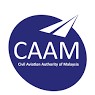 CIVIL AVIATION AUTHORITY OF MALAYSIA(Aviation Industry Unit)NO.27 PERSIARAN PERDANA,LEVEL 4, PODIUM A, PRECINCT 4,FEDERAL GOVERNMENT ADMINISTRATIVE CENTRE,62618 PUTRAJAYA, MALAYSIA.Tel:   6 03-8871 4221/4222/4239/4338Fax:   6 03-8889 2642Email: aftn@caam.gov.my AFTN:  WMKKYAYT & WMKKYAYXFORMAT- 004A – COMPANY / OPERATOR INFORMATIONA – COMPANY / OPERATOR INFORMATIONA – COMPANY / OPERATOR INFORMATION1Name of airline (operator)2Two and Three letter IATA/ICAO code (if applicable)3Local Corresponding or Billing address (if not available, other Corresponding or billing address)Tel. No:Fax No:AFTN No:Email:4Name and address of charterer:  (If different from item no. 1 and 3)5Name and address of Travel Agent:(If different from charterer)6Purpose of flight7Type of flight  (e.g. Inclusive Tour Charter, Etc.)a)  Passenger    i.  Nationality (With Pax Manifest)    ii. Capacity    iii. Configuration:a)  Passenger    i.  Nationality (With Pax Manifest)    ii. Capacity    iii. Configuration:b)  Cargo    (inclusive of Dangerous Goods)TypePackingConsignor / Consigneeb)  Cargo    (inclusive of Dangerous Goods)TypePackingConsignor / Consignee8Combination of bothB – DETAILS OF FLIGHT (s)B – DETAILS OF FLIGHT (s)B – DETAILS OF FLIGHT (s)1Flight number (Inclusive inbound and outbound flight):2Name of Pilot-In-Command and number of crew3Name, nationality and address of registered owner of aircraft4Aircraft Type/Registration:5Point of Departure and DestinationSpecify IATA code or ICAO codeETA/ETD Point of Departure and DestinationSpecify IATA code or ICAO codeETA/ETD 4ATS Route (specify airways):5Total number of operation:C – OTHERS INFORMATIONC – OTHERS INFORMATIONC – OTHERS INFORMATION1Name and Address of Ground Handling Agent in Malaysia:2Any other Information:(Please refer to Notes 1) D – PROVIDER’S STATEMENTD – PROVIDER’S STATEMENTD – PROVIDER’S STATEMENT1Name of applicant (in full):2Designation / Position:3Telephone/Mobile phone/Fax No:4Email address / AFTNE – DECLARATIONE – DECLARATIONWe/I hereby declare that all the statements and information made above are true and correct. We/I have not withheld any information or made any misleading statement and We/I understand that any false or misleading statements made above may cause my application to be rejected by the CAA Malaysia.We/I hereby declare that all the statements and information made above are true and correct. We/I have not withheld any information or made any misleading statement and We/I understand that any false or misleading statements made above may cause my application to be rejected by the CAA Malaysia.SignatureDateCompany’s Endorsement